Гибкие соединители с прямым адаптером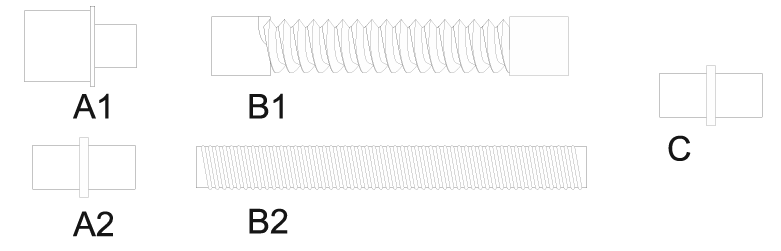 Бренд:KranzСтрана-производитель:КитайПодробнее о производителе
        Артикул  A1 A2C Материал адаптеров Конфигурация трубки Материал трубки VA-403215M-22F15M-15MPSUгладкоствольная армированнаясиликонVA-4032-115M-15M15M-15MPSUгладкоствольная армированнаясиликонVA-423215M-22F15M-15MABSгофрированнаяЭВАVA-4232-115M-15M15M-15MABSгофрированнаяЭВА